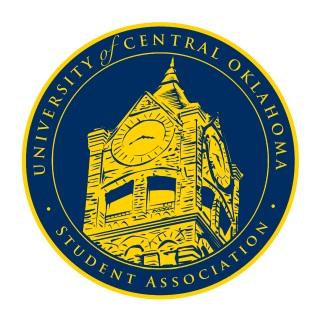       University of Central Oklahoma   Student Association4th Meeting, Spring Session of the 26th LegislatureNigh University Center, Will Rogers RoomFebruary 20th, 2023, 4:00 PMCall to Order(Begins the meeting, includes opening customs and procedures)Pledge of AllegianceRoll CallApproval of the Minutes(This approves the secretary’s record keeping of the last meeting)Special Orders(Formalities or Proceedings not according to law or custom)Lauren Berry Director of Political Affairs Art Cotton Vice President of AdvancementItems to be Considered(Business to be seen today)CFR-202CFR-203CFR-204New Business(New legislation to be sent to committee)Student Concerns (Open forum for any student to address concerns to the UCO Student Congress)Announcements(General Announcements)Adjournment(End of meeting, must be motioned and seconded)Important Dates:March 21st – Election Day